Betaalde extra’s per verzekeraar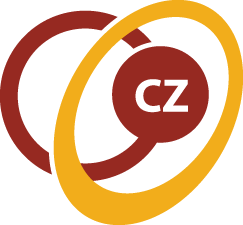 Geen. 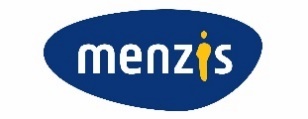 Geen. 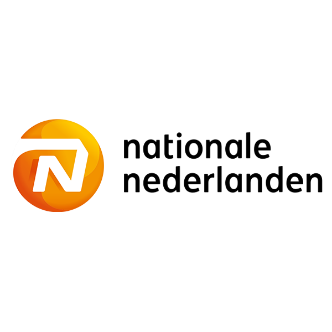 Geen. 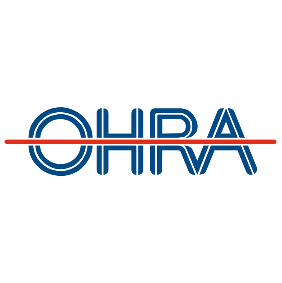 Fysio meeneemservice voor € 1,50 per maand tot 9 behandelingen meenemen naar volgend jaar. 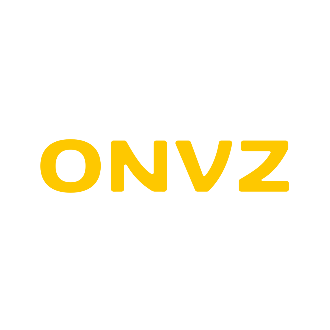 OntzorgPlus vanaf € 4,18 per maand. Mogelijk vergoeding voor:Aanpassing voor woning of vervoerZiekenvervoerVerblijf in een logeerhuisVerhaalbijstand bij letselschade Huishoudelijke hulpBorstkanker (aanvullend onderzoek)Tandheelkundige zorg tot € 10.000,- na een ongeval Voor 70+ minder interessant in verband met uitsluitingen.Wereldfit € 3,49 per maandBuitenland: spoedeisende zorgRepatriëring bij ernstige ziekte of letsel, overkomst 1 bezoekerEerder terugkeren, extra kosten vervoer als u onverwacht naar huis moetVergoeding bij overlijden, max. € 7500,-Vervangende chauffeur Ziekenhuiszorg in België en Duitsland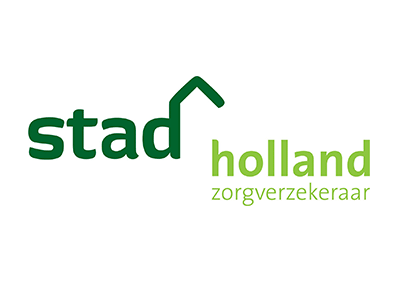 Geen.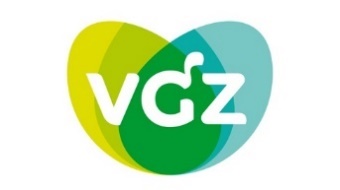 Korting op het online leefstijl programma met Dokter Tamara. Kost normaal € 99,0010 modules in 10 weken online.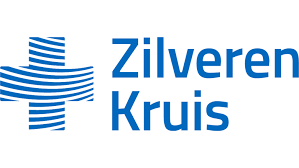 Geen.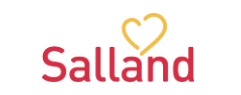 Geen.